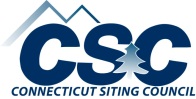 Connecticut Siting CouncilTen Franklin SquareNew Britain, CT  06051(860) 827-2935/(860) 827-2950 faxwebsite:  portal.ct.gov/csce-mail:     Siting.council@ct.govSTATEMENT OF GROSS REVENUEFROM THE SALE OF ELECTRIC POWER AT RETAIL IN THE STATE OF CONNECTICUTPlease submit to the Connecticut Siting Council on or before May 1, 2024, a true and correct statement certifying the gross revenue from the sale of electric power at retail in the State of Connecticut during the 2023 calendar year.This information is required to determine the apportionment of the Council’s administrative assessment established under Connecticut General Statutes § 16-50v, which states, in part:  “…After the committee completes its review, the council shall apportion and assess the anticipated amount of expenses among those persons having gross revenue from the sale of electric power at retail in the state in excess of one hundred thousand dollars during the preceding calendar year, in the proportion which the gross revenue of each such person bears to the aggregate gross revenues of all such persons. Each such person shall pay the assessment in three equal installments on or before July thirty-first, October thirty-first, and January thirty-first of the fiscal year. During the fiscal year the council may further apportion and assess the additional amount of such expenses as could not reasonably have been anticipated prior to the fiscal year, apportioned in the same manner after notice and hearing in the same manner. The total of such assessments for any fiscal year shall not exceed one million five hundred thousand dollars…” (emphasis added).STATEMENT OF GROSS REVENUE FROM THE  OF ELECTRIC POWER AT RETAILIN THE STATE OF Year Ended December 31, 2023NOTE:  THIS AFFIDAVIT MUST BE NOTARIZEDWe, the undersigned on our oath do say that the gross revenue from the sale of electric power at retail in the State of Connecticut for the calendar year ending December 31, 2023, pursuant to Connecticut General Statutes §16-50v was:This information has been extracted, under our direction, from the original books, papers and records of the respondent.  We have carefully examined the same, and declare the same to be a complete and correct statement.This report shall be signed and sworn to by the chief executive officer, president or vice president, and chief financial officer, treasurer or assistant treasurer, or by a majority of the trustees or receivers, or by such other person or persons as authority may be designated.This form must be completed even if the response is “Zero”.  Please also note that companies who engage in the sale of renewable energy certificates are not exempt from this reporting requirement.Please return this form by May 1, 2024 to:  siting.council@ct.gov (preferred) or Accounts Receivable Dept., Connecticut Siting Council, Ten Franklin Square, New Britain, CT  06051Company Name:Mailing Address:Town/City:State:State:Zip Code:Contact Name: Phone:Phone:Contact Title:email:email:E-Mail.  Please provide email billing address:E-Mail.  Please provide email billing address:E-Mail.  Please provide email billing address:Billing Contact Name (if different):Phone:Phone:Billing Contact Title:Company Name:$      Signature:Date:Name (print):Title:Signature:Date:Name (print):Title:Signature:Date:Name (print):Title:STATE OF}} ss.COUNTY OF}(Town)Subscribed and sworn to before me this       day of      , 2024Subscribed and sworn to before me this       day of      , 2024Subscribed and sworn to before me this       day of      , 2024Subscribed and sworn to before me this       day of      , 2024Signature of Notary Public or Other OfficialSignature of Notary Public or Other OfficialSignature of Notary Public or Other OfficialName (print):Name (print):Name (print):My Commission Expires:My Commission Expires:My Commission Expires: